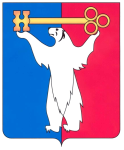 РОССИЙСКАЯ ФЕДЕРАЦИЯКРАСНОЯРСКИЙ КРАЙНОРИЛЬСКИЙ ГОРОДСКОЙ СОВЕТ ДЕПУТАТОВР Е Ш Е Н И ЕО внесении изменений в решение Норильского городского Совета депутатов от 21.09.2021 № 30/5-694 «Об утверждении Положения о муниципальном жилищном контроле на территории муниципального образования город Норильск»В соответствии с Жилищным кодексом Российской Федерации, Уставом городского округа город Норильск Красноярского края, Норильский городской Совет депутатовРЕШИЛ:1. Внести в Положение о муниципальном жилищном контроле на территории муниципального образования город Норильск, утвержденное решением Норильского городского Совета депутатов от 21.09.2021 № 30/5-694 (далее – Положение), следующие изменения:1.1. Пункт 1.2 Положения дополнить подпунктом 12 следующего содержания:«12) требований к безопасной эксплуатации и техническому обслуживанию внутридомового и (или) внутриквартирного газового оборудования, а также требований к содержанию относящихся к общему имуществу в многоквартирном доме вентиляционных и дымовых каналов.».1.2. Пункт 1.12 Положения после слов «в Арктической зоне Российской Федерации»» дополнить словами «и Постановлением Правительства РФ от 10.03.2022 № 336 «Об особенностях организации и осуществления государственного контроля (надзора), муниципального контроля»».1.3. Пункт 2 приложения 2 к Положению исключить.2. Контроль исполнения настоящего решения возложить на председателя постоянной комиссии Городского Совета по городскому хозяйству Сербина Р.О.3. Настоящее решение вступает в силу через десять дней со дня его официального опубликования в газете «Заполярная правда», за исключением пункта 1.1 настоящего решения, вступающего в силу с 01.09.2023._______ 2023 года№ _______Председатель Городского Совета                               А.А. Пестряков                            Глава города Норильска               Д.В. Карасев